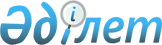 О внесении изменений в решение Алматинской области Кегенского районного маслихата от 28 декабря 2020 года № 46-154 "О бюджете Кегенского района на 2021-2023 годы"Решение Кегенского районного маслихата Алматинской области от 19 ноября 2021 года № 19-67. Зарегистрировано в Министерстве юстиции Республики Казахстан 6 декабря 2021 года № 25572
      Алматинской области Кегенский районный маслихат РЕШИЛ:
      1. Внести в решение Кегенского районного маслихата "О бюджете Кегенского района на 2021-2023 годы" от 28 декабря 2020 года № 46-154 (зарегистрировано в Реестре государственной регистрации нормативных правовых актов под № 5853) следующие изменения:
      пункт 1 изложить в новой редакции:
      "1. Утвердить районный бюджет на 2021-2023 годы согласно приложениям 1, 2 и 3 соответственно, в том числе на 2021 год в следующих объемах:
      1) доходы 7 996 256 тысяч тенге;
      налоговые поступления 532 312 тысяч тенге;
      неналоговые поступления 2 266 тысяч тенге;
      поступления от продажи основного капитала 12 004 тысячи тенге;
      поступления трансфертов 7 449 674 тысячи тенге;
      2) затраты 8 054 153 тысячи тенге; 
      3) чистое бюджетное кредитование 185 783 тысячи тенге, в том числе:
      бюджетные кредиты 205 649 тысяч тенге;
      погашение бюджетных кредитов 19 866 тысяч тенге;
      4) сальдо по операциям с финансовыми активами 0 тенге, в том числе:
      приобретение финансовых активов 0 тенге;
      поступления от продажи финансовых активов государства 0 тенге;
      5) дефицит (профицит) бюджета (-) 243 680 тысяч тенге;
      6) финансирование дефицита (использование профицита) бюджета 243 680 тысяч тенге, в том числе:
      поступление займов 205 649 тысяч тенге;
      погашение займов 29 904 тысячи тенге;
      используемые остатки бюджетных средств 67 935 тысяч тенге.".
      2. Приложение 1 к указанному решению изложить в новой редакции согласно приложению к настоящему решению.
      3. Настоящее решение вводится в действие с 1 января 2021 года Районный бюджет на 2021 год
					© 2012. РГП на ПХВ «Институт законодательства и правовой информации Республики Казахстан» Министерства юстиции Республики Казахстан
				
      Секретарь Кегенского районного маслихата

Т. Әлімбай
Приложение к решению Кегенского районного маслихата от 19 ноября 2021 года № 19-67Приложение 1 к решению Кегенского районного маслихата от "28" декабря 2020 года № 46-154
Категория 
Категория 
Категория 
Категория 
Сумма (тысяч тенге)
Класс 
Класс 
Класс 
Сумма (тысяч тенге)
Подкласс
Подкласс
Сумма (тысяч тенге)
Наименование
Сумма (тысяч тенге)
І. Доходы
7 996 256
1
Налоговые поступления
532 312
01
Подоходный налог
47 060
1
Корпоративный подоходный налог
47 060
04
Hалоги на собственность
467 749
1
Hалоги на имущество
467 602
5
Единый земельный налог
147
05
Внутренние налоги на товары, работы и услуги
15 203
2
Акцизы
3 500
3
Поступления за использование природных и других ресурсов
9 000
4
Сборы за ведение предпринимательской и профессиональной деятельности
2 703
08
Обязательные платежи, взимаемые за совершение юридически значимых действий и (или) выдачу документов уполномоченными на то государственными органами или должностными лицами
2 300
1
Государственная пошлина
2 300
2
Неналоговые поступления
2 266
01
Доходы от государственной собственности
1 942
5
Доходы от аренды имущества, находящегося в государственной собственности
1 901
7
Вознаграждения по кредитам, выданным из государственного бюджета
41
03
Поступления денег от проведения государственных закупок, организуемых государственными учреждениями, финансируемыми из государственного бюджета
91
1
Поступления денег от проведения государственных закупок, организуемых государственными учреждениями, финансируемыми из государственного бюджета
91
04
Штрафы, пени, санкции, взыскания, налагаемые государственными учреждениями, финансируемыми из государственного бюджета, а также содержащимися и финансируемыми из бюджета (сметы расходов) Национального Банка Республики Казахстан
110
1
Штрафы, пени, санкции, взыскания, налагаемые государственными учреждениями, финансируемыми из государственного бюджета, а также содержащимися и финансируемыми из бюджета (сметы расходов) Национального Банка Республики Казахстан, за исключением поступлений от организаций нефтяного сектора и в Фонд компенсации потерпевшим
110
06
Прочие неналоговые поступления
123
1
Прочие неналоговые поступления
123
3
Поступления от продажи основного капитала
12 004
03
Продажа земли и нематериальных активов
12 004
1
Продажа земли
12 004
4
Поступления трансфертов 
7 449 674
02
Трансферты из вышестоящих органов государственного управления
7 449 674
2
Трансферты из областного бюджета
7 449 674
Функциональная группа
Функциональная группа
Функциональная группа
Функциональная группа
Функциональная группа
Сумма (тысяч тенге)
Функциональная подгруппа
Функциональная подгруппа
Функциональная подгруппа
Функциональная подгруппа
Сумма (тысяч тенге)
Администратор бюджетной программы
Администратор бюджетной программы
Администратор бюджетной программы
Сумма (тысяч тенге)
Программа
Программа
Сумма (тысяч тенге)
Наименование
Сумма (тысяч тенге)
ІІ. Затраты
8 054 153
01
Государственные услуги общего характера
338 760
1
Представительные, исполнительные и другие органы, выполняющие общие функции государственного управления
224 328
112
Аппарат маслихата района (города областного значения)
47 839
001
Услуги по обеспечению деятельности маслихата района (города областного значения)
46 294
003
Капитальные расходы государственного органа 
1 545
122
Аппарат акима района (города областного значения)
176 489
001
Услуги по обеспечению деятельности акима района (города областного значения)
148 225
003
Капитальные расходы государственного органа 
2 275
113
Целевые текущие трансферты из местных бюджетов 
25 989
2
Финансовая деятельность
87 823
452
Отдел финансов района (города областного значения)
87 823
001
Услуги по реализации государственной политики в области исполнения бюджета и управления коммунальной собственностью района (города областного значения)
26 216
003
Проведение оценки имущества в целях налогообложения
497
010
Приватизация, управление коммунальным имуществом, постприватизационная деятельность и регулирование споров, связанных с этим
2 275
113
Целевые текущие трансферты нижестоящим бюджетам
58 045
018
Капитальные расходы государственного органа 
790
5
Планирование и статистическая деятельность
26 609
453
Отдел экономики и бюджетного планирования района (города областного значения)
26 609
001
Услуги по реализации государственной политики в области формирования и развития экономической политики, системы государственного планирования 
26 359
004
Капитальные расходы государственного органа 
250
02
Оборона
318 257
1
Военные нужды
15 977
122
Аппарат акима района (города областного значения)
15 977
005
Мероприятия в рамках исполнения всеобщей воинской обязанности
15 977
2
Организация работы по чрезвычайным ситуациям
302 280
122
Аппарат акима района (города областного значения)
302 280
006
Предупреждение и ликвидация чрезвычайных ситуаций масштаба района (города областного значения)
284 196
007
Мероприятия по профилактике и тушению степных пожаров районного (городского) масштаба, а также пожаров в населенных пунктах, в которых не созданы органы государственной противопожарной службы
18 084
03
Общественный порядок, безопасность, правовая, судебная, уголовно-исполнительная деятельность
1 620
9
Прочие услуги в области общественного порядка и безопасности
1 620
485
Отдел пассажирского транспорта и автомобильных дорог района (города областного значения)
1 620
021
Обеспечение безопасности дорожного движения в населенных пунктах
1 620
06
Социальная помощь и социальное обеспечение
671 100
1
Социальное обеспечение
76 447
451
Отдел занятости и социальных программ района (города областного значения)
76 447
005
Государственная адресная социальная помощь
76 447
2
Социальная помощь
546 280
451
Отдел занятости и социальных программ района (города областного значения)
546 280
002
Программа занятости
354 996
004
Оказание социальной помощи на приобретение топлива специалистам здравоохранения, образования, социального обеспечения, культуры, спорта и ветеринарии в сельской местности в соответствии с законодательством Республики Казахстан
25 453
006
Оказание жилищной помощи
2 633
007
Социальная помощь отдельным категориям нуждающихся граждан по решениям местных представительных органов
9 529
010
Материальное обеспечение детей-инвалидов, воспитывающихся и обучающихся на дому
1 817
014
Оказание социальной помощи нуждающимся гражданам на дому
61 540
017
Обеспечение нуждающихся инвалидов обязательными гигиеническими средствами и предоставление услуг специалистами жестового языка, индивидуальными помощниками в соответствии с индивидуальной программой реабилитации инвалида
18 174
023
Обеспечение деятельности центров занятости населения
72 138
9
Прочие услуги в области социальной помощи и социального обеспечения
48 373
451
Отдел занятости и социальных программ района (города областного значения)
40 373
001
Услуги по реализации государственной политики на местном уровне в области обеспечения занятости и реализации социальных программ для населения
33 729
011
Оплата услуг по зачислению, выплате и доставке пособий и других социальных выплат
1 894
021
Капитальные расходы государственного органа 
250
050
Обеспечение прав и улучшение качества жизни инвалидов в Республике Казахстан
4 500
487
Отдел жилищно-коммунального хозяйства и жилищной инспекции района (города областного значения)
8 000
094
Предоставление жилищных сертификатов как социальная помощь
8 000
07
Жилищно-коммунальное хозяйство
1 442 216
1
Жилищное хозяйство
1 087 324
467
Отдел строительства района (города областного значения)
916 348
003
Проектирование и (или) строительство, реконструкция жилья коммунального жилищного фонда
668 912
004
Проектирование, развитие и (или) обустройство инженерно-коммуникационной инфраструктуры
247 436
487
Отдел жилищно-коммунального хозяйства и жилищной инспекции района (города областного значения)
170 976
001
Услуги по реализации государственной политики на местном уровне в области жилищно-коммунального хозяйства и жилищного фонда
25 689
003
Капитальные расходы государственного органа 
250
033
Проектирование, развитие и (или) обустройство инженерно-коммуникационной инфраструктуры
34 594
113
Целевые текущие трансферты нижестоящим бюджетам
110 443
2
Коммунальное хозяйство
293 710
467
Отдел строительства района (города областного значения)
98 871
467
005
Развитие коммунального хозяйства
98 871
487
Отдел жилищно-коммунального хозяйства и жилищной инспекции района (города областного значения)
194 839
016
Функционирование системы водоснабжения и водоотведения
163 297
028
Развитие коммунального хозяйства
1 450
058
Развитие системы водоснабжения и водоотведения в сельских населенных пунктах
30 092
3
Благоустройство населенных пунктов
61 182
487
Отдел жилищно-коммунального хозяйства и жилищной инспекции района (города областного значения)
61 182
030
Благоустройство и озеленение населенных пунктов
61 182
08
Культура, спорт, туризм и информационное пространство
437 531
1
Деятельность в области культуры
275 006
455
Отдел культуры и развития языков района (города областного значения)
220 406
003
Поддержка культурно-досуговой работы 
220 406
467
Отдел строительства района (города областного значения)
54 600
003
Развитие объектов культуры
54 600
2
Спорт
16 403
465
Отдел физической культуры и спорта района (города областного значения)
16 403
001
Услуги по реализации государственной политики на местном уровне в сфере физической культуры и спорта
10 260
004
Капитальные расходы государственного органа 
250
006
Проведение спортивных соревнований на районном (города областного значения) уровне
3 893
007
Подготовка и участие членов сборных команд района (города областного значения) по различным видам спорта на областных спортивных соревнованиях
2 000
3
Информационное пространство
71 247
455
Отдел культуры и развития языков района (города областного значения)
53 979
006
Функционирование районных (городских) библиотек
52 897
007
Развитие государственного языка и других языков народа Казахстана
1 082
456
Отдел внутренней политики района (города областного значения)
17 268
002
Услуги по проведению государственной информационной политики
17 268
9
Прочие услуги по организации культуры, спорта, туризма и информационного пространства
74 875
455
Отдел культуры и развития языков района (города областного значения)
56 682
001
Услуги по реализации государственной политики на местном уровне в области развития языков и культуры
11 432
010
Капитальные расходы государственного органа 
250
032
Капитальные расходы подведомственных государственных учреждений и организаций
45 000
456
Отдел внутренней политики района (города областного значения)
18 193
001
Услуги по реализации государственной политики на местном уровне в области информации, укрепления государственности и формирования социального оптимизма граждан
17 943
006
Капитальные расходы государственного органа 
250
10
Сельское, водное, лесное, рыбное хозяйство, особо охраняемые природные территории, охрана окружающей среды и животного мира, земельные отношения
77 005
1
Сельское хозяйство
25 466
462
Отдел сельского хозяйства района (города областного значения)
25 466
001
Услуги по реализации государственной политики на местном уровне в сфере сельского хозяйства 
25 216
006
Капитальные расходы государственного органа 
250
6
Земельные отношения
17 716
463
Отдел земельных отношений района (города областного значения)
17 716
001
Услуги по реализации государственной политики в области регулирования земельных отношений на территории района (города областного значения)
15 922
006
Землеустройство, проводимое при установлении границ районов, городов областного значения, районного значения, сельских округов, поселков, сел
1 544
007
Капитальные расходы государственного органа 
250
9
Прочие услуги в области сельского, водного, лесного, рыбного хозяйства, охраны окружающей среды и земельных отношений
33 823
453
Отдел экономики и бюджетного планирования района (города областного значения)
33 823
099
Реализация мер по оказанию социальной поддержки специалистов
33 823
11
Промышленность, архитектурная, градостроительная и строительная деятельность
31 097
2
Архитектурная, градостроительная и строительная деятельность
31 097
467
Отдел строительства района (города областного значения)
19 183
001
Услуги по реализации государственной политики на местном уровне в области строительства
18 933
017
Капитальные расходы государственного органа 
250
468
Отдел архитектуры и градостроительства района (города областного значения)
11 914
001
Услуги по реализации государственной политики в области архитектуры и градостроительства на местном уровне
11 664
004
Капитальные расходы государственного органа 
250
12
Транспорт и коммуникации
844 736
1
Автомобильный транспорт
773 991
485
Отдел пассажирского транспорта и автомобильных дорог района (города областного значения)
773 991
023
Обеспечение функционирования автомобильных дорог
5 800
045
Капитальный и средний ремонт автомобильных дорог районного значения и улиц населенных пунктов
768 191
9
Прочие услуги в сфере транспорта и коммуникаций
70 745
485
Отдел пассажирского транспорта и автомобильных дорог района (города областного значения)
70 745
001
Услуги по реализации государственной политики на местном уровне в области пассажирского транспорта и автомобильных дорог
13 409
003
Капитальные расходы государственного органа 
250
113
Целевые текущие трансферты нижестоящим бюджетам
57 086
13
Прочие
1 441 067
3
Поддержка предпринимательской деятельности и защита конкуренции
11 944
469
Отдел предпринимательства района (города областного значения)
11 944
001
Услуги по реализации государственной политики на местном уровне в области развития предпринимательства
11 694
004
Капитальные расходы государственного органа 
250
9
Прочие
1 429 123
452
Отдел финансов района (города областного значения)
12 675
012
Резерв местного исполнительного органа района (города областного значения) 
12 675
485
Отдел пассажирского транспорта и автомобильных дорог района (города областного значения)
1 318 177
052
Реализация мероприятий по социальной и инженерной инфраструктуре в сельских населенных пунктах в рамках проекта "Ауыл-Ел бесігі"
1 318 177
487
Отдел жилищно-коммунального хозяйства и жилищной инспекции района (города областного значения)
98 271
077
Реализация мероприятий по социальной и инженерной инфраструктуре в сельских населенных пунктах в рамках проекта "Ауыл-Ел бесігі"
98 271
14
Обслуживание долга
94 658
01
Обслуживание долга
94 658
452
Отдел финансов района (города областного значения)
94 658
013
Обслуживание долга местных исполнительных органов по выплате вознаграждений и иных платежей по займам из областного бюджета
94 658
15
Трансферты
2 356 106
1
Трансферты
2 356 106
452
Отдел финансов района (города областного значения)
2 356 106
006
Возврат неиспользованных (недоиспользованных) целевых трансфертов
2 874
024
Целевые текущие трансферты из нижестоящего бюджета на компенсацию потерь вышестоящего бюджета в связи с изменением законодательства
2 156 737
038
Субвенции
166 495
039
Целевые текущие трансферты из вышестоящего бюджета на компенсацию потерь нижестоящих бюджетов в связи с изменением законодательства
30 000
ІІІ. Чистое бюджетное кредитование
185 783
 Бюджетные кредиты
205 649
10
Сельское, водное, лесное, рыбное хозяйство, особо охраняемые природные территории, охрана окружающей среды и животного мира, земельные отношения
205 649
9
Прочие услуги в области сельского, водного, лесного, рыбного хозяйства, охраны окружающей среды и земельных отношений
205 649
453
Отдел экономики и бюджетного планирования района (города областного значения)
205 649
006
Бюджетные кредиты для реализации мер социальной поддержки специалистов
205 649
Категория 
Категория 
Категория 
Категория 
Сумма (тысяч тенге)
Класс 
Класс 
Класс 
Сумма (тысяч тенге)
Подкласс
Подкласс
Сумма (тысяч тенге)
Наименование
Сумма (тысяч тенге)
Погашение бюджетных кредитов
19 866
5
Погашение бюджетных кредитов
19 866
01
Погашение бюджетных кредитов
19 866
1
Погашение бюджетных кредитов, выданных из государственного бюджета
19 866
Функциональная группа
Функциональная группа
Функциональная группа
Функциональная группа
Функциональная группа
Сумма
(тысяч тенге)
Функциональная подгруппа
Функциональная подгруппа
Функциональная подгруппа
Функциональная подгруппа
Сумма
(тысяч тенге)
Администратор бюджетных программ
Администратор бюджетных программ
Администратор бюджетных программ
Сумма
(тысяч тенге)
Программа
Программа
Сумма
(тысяч тенге)
Наименование
Сумма
(тысяч тенге)
Сальдо по операциям с финансовыми активами
0
Категория
Категория
Категория
Категория
Сумма 
(тысяч тенге)
Класс
Класс
Класс
Сумма 
(тысяч тенге)
Подкласс
Подкласс
Сумма 
(тысяч тенге)
Наименование
Сумма 
(тысяч тенге)
Поступления от продажи финансовых активов государства
0
Категория
Категория
Категория
Категория
Сумма 
(тысяч тенге)
Класс
Класс
Класс
Сумма 
(тысяч тенге)
Подкласс
Подкласс
Сумма 
(тысяч тенге)
Наименование
Сумма 
(тысяч тенге)
V. Дефицит (профицит) бюджета
-243 584
VI. Финансирование дефицита (использование профицита) бюджета
243 584
7
Поступления займов
205 649
01
Внутренние государственные займы
205 649
2
Договоры займа
205 649
8
Используемые остатки бюджетных средств
67 935
01
Свободные остатки бюджетных средств
67 935
1
Свободные остатки бюджетных средств
67 935
Функциональная группа
Функциональная группа
Функциональная группа
Функциональная группа
Функциональная группа
Сумма (тысяч тенге)
Функциональная подгруппа
Функциональная подгруппа
Функциональная подгруппа
Функциональная подгруппа
Сумма (тысяч тенге)
Администратор бюджетной программы
Администратор бюджетной программы
Администратор бюджетной программы
Сумма (тысяч тенге)
Программа
Программа
Сумма (тысяч тенге)
Наименование
Сумма (тысяч тенге)
16
Погашение займов
29 904
1
Погашение займов
29 904
452
Отдел финансов района (города областного значения)
29 904
008
Погашение долга местного исполнительного органа перед вышестоящим бюджетом
19 866
021
Возврат неиспользованных бюджетных кредитов, выданных из местного бюджета
10 038